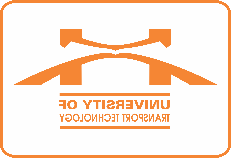 CỘNG HÒA XÃ HỘI CHỦ NGHĨA VIỆT NAMĐộc lập - Tự do - Hạnh phúc                                                                   Hà Nội, ngày       tháng 8 năm 2019ĐƠN XIN HỌCLỚP TRUNG CẤP LÝ LUẬN CHÍNH TRỊ - HÀNH CHÍNHKính gửi: Trường Cán bộ quản lý Giao thông vận tải.Họ và tên học viên (chữ in hoa)	:………………………………………………….Ngày, tháng, năm sinh	: ………………………………………………………..Nơi sinh			: ………………………………………………………..Chức vụ			: ………………………………………………………..Trình độ			: ………………………………………………………..Đơn vị công tác		: ………………………………………………………..Căn cứ nhu cầu của đơn vị và bản thân, tôi xin đăng ký học lớp Trung cấp lý luận chính trị - Hành chính Khóa ……Tôi xin cam đoan thực hiện nghiêm túc các quy định, nội quy, quy chế của Nhà Trường.Tôi xin trân trọng cảm ơn!PHIẾU HỌC VIÊNLỚP TRUNG CẤP LÝ LUẬN CHÍNH TRỊ - HÀNH CHÍNH- Thời gian: Từ tháng 8/2019 đến tháng 8/2020- Địa điểm: Trường Đại học Công nghệ GTVT  (Số 54, phố Triều Khúc Thanh Xuân - Hà Nội)1. Họ và tên (Chữ in hoa): ………………………………………………….............2. Ngày, tháng, năm sinh: ………………………………………………………...3. Nơi sinh (Xã/Phường, Huyệ/Quận, Tỉnh/TP): ……………….......................................…………………………………………………………………………………….4. Đơn vị công tác (Ghi rõ đến cấp Vụ/Phòng/Ban…..- Cơ quan công tác)………………………..…………………………………………………………………………………….5. Chức vụ:………………………………………………………………………..6. Địa chỉ cơ quan:………………………………………………………………..…………………………………………………………………………………….7. Điện thoại liên hệ: - Di động:....................................; ĐT cơ quan:......................................................8.Địa chỉ Email: ………………………..................................................................Hà Nội, ngày       tháng 9 năm 2019                                                                                            HỌC VIÊN                                                                                                        (Ký, ghi rõ họ tên)Ghi chú: - Họ và tên, ngày, tháng, năm sinh: Ghi đúng theo Giấy khai sinh- Phiếu học viên dùng để làm chứng chỉ tốt nghiệp và quản lý lớp học. Học viên tự kê khai, điền đầy đủ thông tin, không viết tắt, chịu trách nhiệm về những thông tin ghi trong phiếu này.- Mỗi học viên dán 02 ảnh 4x6 vào ô trên.- Nộp phiếu ghi tên trong ngày khai giảng cho Ban tổ chức lớp học.- Chứng chỉ tốt nghiệp chỉ cấp một lần.HỌC VIÊN(Ký, ghi rõ họ tên)BỘ GIAO THÔNG VẬN TẢITRƯỜNG CÁN BỘ QUẢN LÝ GTVTCỘNG HÒA XÃ HỘI CHỦ NGHĨA VIỆT Độc lập - Tự do - Hạnh phúc      Ảnh 4 x 6      Ảnh 4 x 6